Compartiendo la vivienda de otras personas debido a la pérdida de su casa  o a una dificultad económicaSus hijos de edad escolar podrían calificar para recibir ciertos derechos y protecciones bajo la ley federal McKinney-Vento.Sus hijos elegibles tienen derecho a:Recibir una educación pública gratuita y apropiada.Inscribirse en la escuela inmediatamente, aunque falten documentos normalmente requeridos para la inscripción.Inscribirse y asistir a clases mientras que la escuela obtiene los documentos necesarios.Inscribirse en la escuela local; o continuar asistiendo a la escuela de origen (la escuela a la cual su hijo asistió cuando tenía una residencia permanente, o la última escuela en la cual estaba inscrito), si esto es su preferencia. 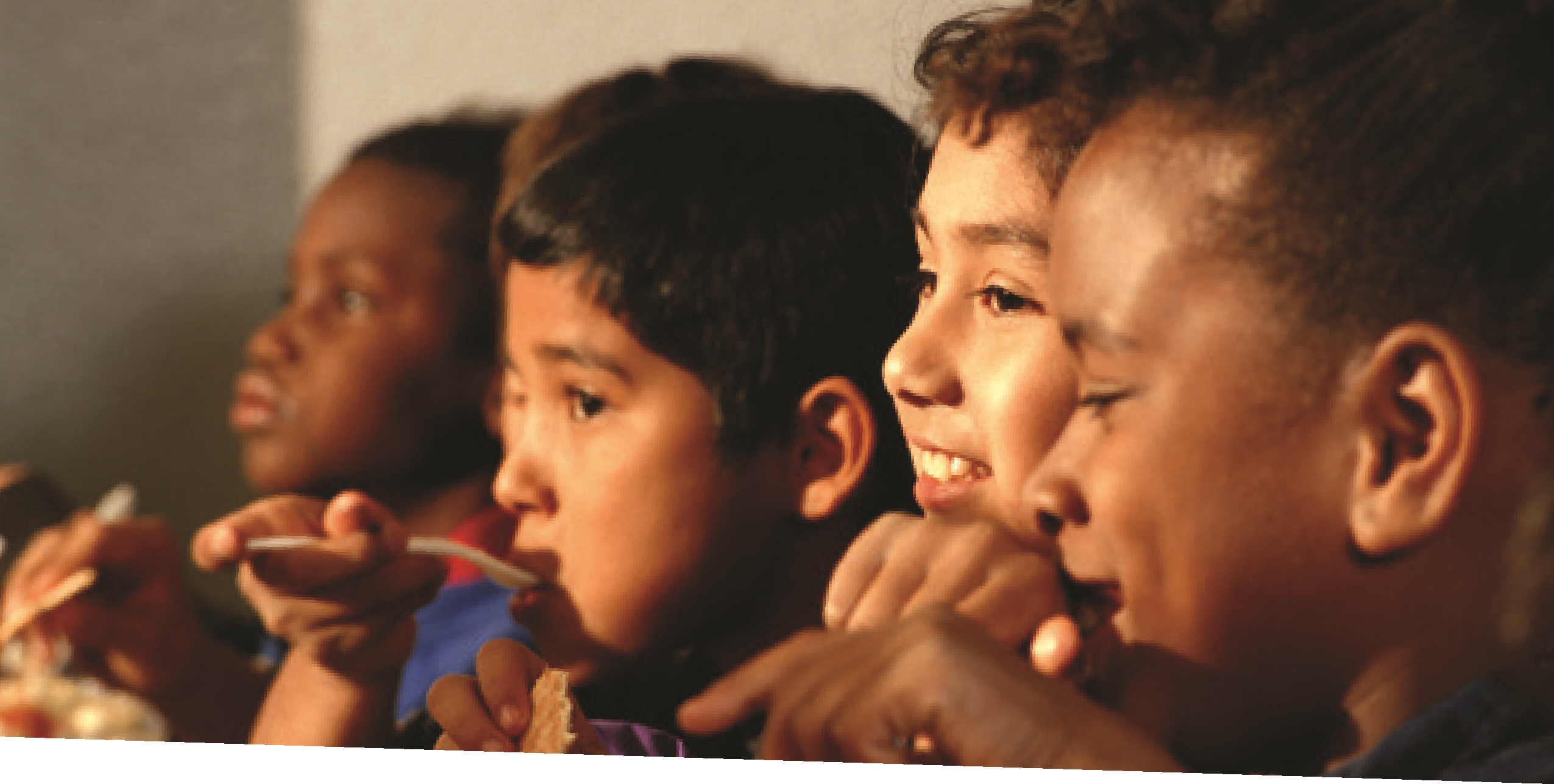 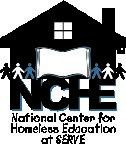 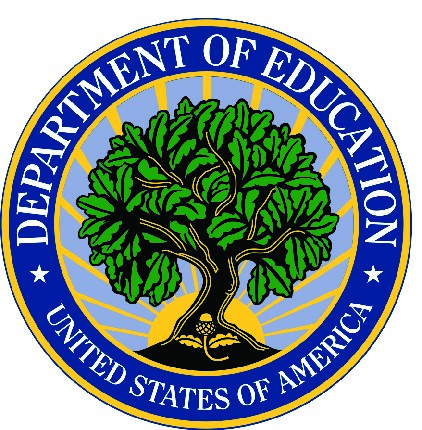 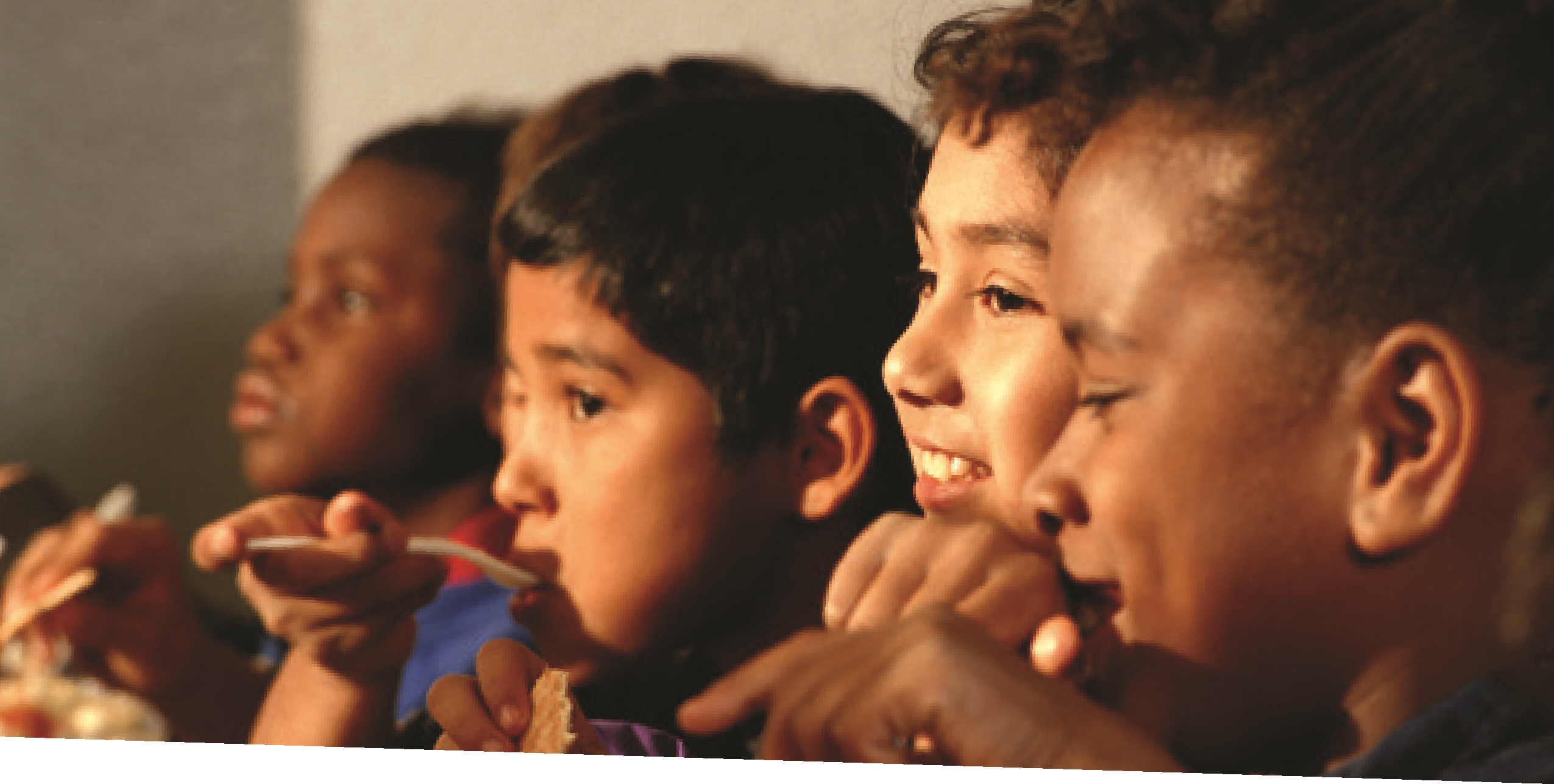 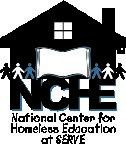 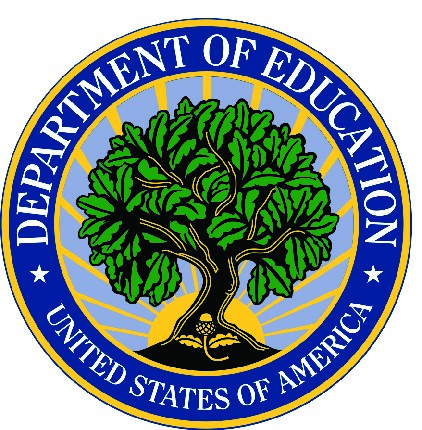 * Si el distrito escolar cree que la escuela escogida por usted no es la mejor para sus hijos, el distrito tiene que darle a usted una explicación escrita de su posición e informarle de su derecho de apelar su decisión.Recibir transporte a/de la escuela de origen, si usted lo pide.Recibir servicios educacionales comparables a los que están provistos para otros estudiantes, según las necesidades de sus hijos.Si usted cree que sus hijos podrían ser elegibles, contacte al oficial para la educación de los niños y jóvenes sin hogar de su distrito escolar para averiguar los servicios y ayudas que podrían estar disponibles. También puede haber apoyo disponible para sus hijos de edad preescolar.Si usted necesita ayuda adicional con las necesidades educacionales de sus hijos, contacte al Centro Nacional de Educación para los Niñóvenes sin Hogar:1-800-308-2145   *   homeless@serve.org   *   http://nche.ed.govOficial para la educación de los niños y jóvenes sin hogarCoordinador estatal